Ross & Cromarty Area Sports Council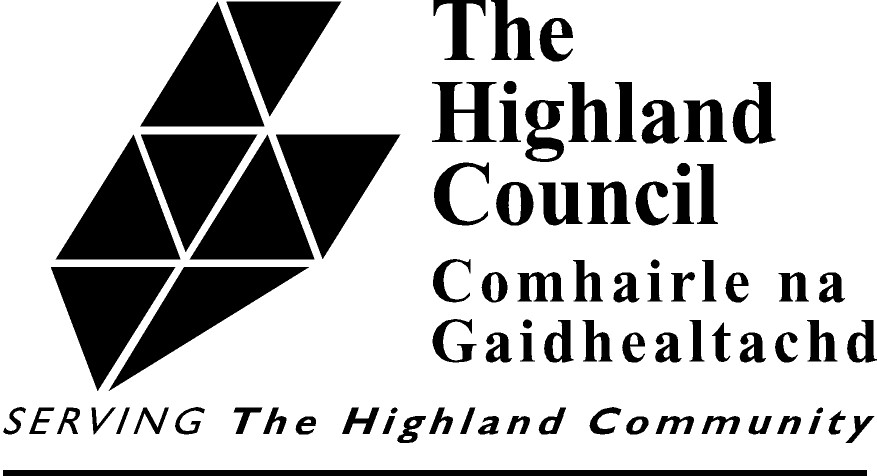 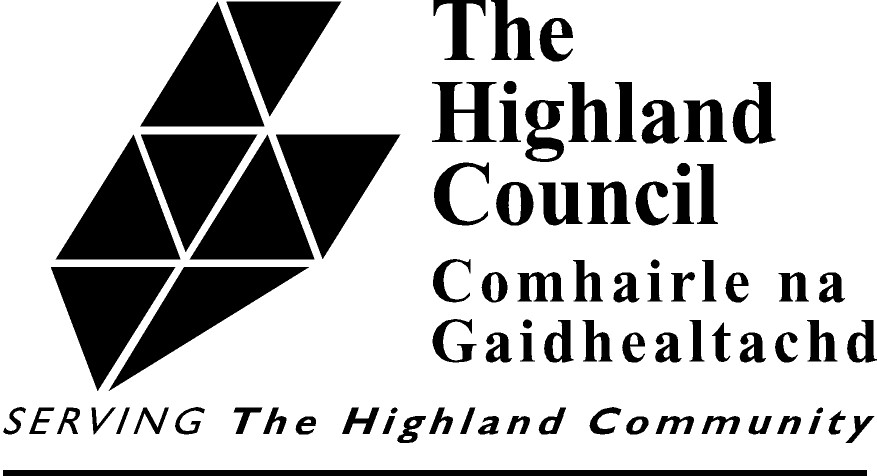 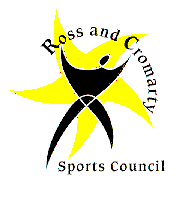 Application for Grant Aid 2019-20Gheibh sibh Spòrs à Spòrs!Club/Applicant DetailsProject DetailsCompleted form to be emailed to grants@ross-sport.org and accompanied by the above documents. Any documents which cannot be scanned to be posted to Ross & Cromarty Sports Council c/o 1 Albert Place Maryburgh Dingwall Ross-shire IV7 8EAName of Club:  ……………………………………………………………………………………………………….. Secretary’s Name :  ………………………………………………                   Telephone No.………………………..Secretary’s Address :………………………………………………………………………..............................................Postcode .................................                                           Email address: ........................................................................If application is on behalf of individual club members, please provide their names.Name/s .........................................................................................................................................................................Please note these individuals must be resident in Ross-shire.   Please tick  Yes     No Please explain in detail what the grant will be used for, including dates of Courses/Events/Training Sessions...…………………………………………………………………….....…………………………………………………………………………………………………………………………………………….....................................................................................................................................................................................................................................Please use an additional information sheet if required. TOTAL Cost of Project/Course/Event:   £……………… Please detail type of grant & costs in section opposite  Note: The amount awarded will be a maximum of 50% of the total cost of the project less any funding from other sources.If you have applied for other funding e.g. High Life Highland / Sport Scotland/Highland Council, then please state the amount. Does the Club have:   Public Liability Insurance 	Yes    No                                             Equipment Insurance 	   Yes    No                                                Which category of grant are you applying for (please tick one only) – Start Up Grant Coaching Grant Equipment Grant Achieving Excellence Sports Development/Events Discretionary Travel Trust FundDetail all relevant costs –Travel Miles:  ……..miles x 25p =       £….Accom: ………....nights x £35 =          £….Subsistence: ……........days x £10 =     £….Course/Event Fees:                                £….Equipment: …………………………    £….Other allowable costs:……………………………………       £….Total Allowable Costs                       £.........Amount Requested                            £......... ( This is up to 50% of allowable costs )                      Please note Replacement or Personal equipment is not eligible for Grant AidDeclaration   - I declare that the information supplied above is correct Signed …………………………………………     Position ……………………………               Date:…………………The copies of following information must be submitted along with this form for each grant  -  (please tick all that apply): -       Latest Bank Statement            2 Estimates   (equipment/work)A formal letter of invitation/selection to attend Regional or National Squad, or International Events  or  confirmation from either a regional development officer or representative of the sport’s governing body to verify that this is a recognised development pathway event for players aiming to achieve national squad status.  A copy of Constitution - if not previously submitted  A Copy  of  Latest Accounts –to be submitted annually               Declaration   - I declare that the information supplied above is correct Signed …………………………………………     Position ……………………………               Date:…………………The copies of following information must be submitted along with this form for each grant  -  (please tick all that apply): -       Latest Bank Statement            2 Estimates   (equipment/work)A formal letter of invitation/selection to attend Regional or National Squad, or International Events  or  confirmation from either a regional development officer or representative of the sport’s governing body to verify that this is a recognised development pathway event for players aiming to achieve national squad status.  A copy of Constitution - if not previously submitted  A Copy  of  Latest Accounts –to be submitted annually               